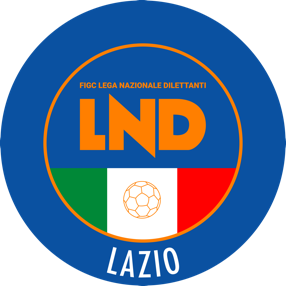 I°CAMPIONATO REGIONALE OVER 35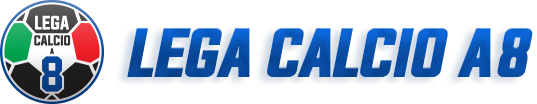 REGOLAMENTO DEL CALCIO A 8PER LE GARE DA DISPUTARE SOTTO L’EGIDA DEL SETTORE AMATORIALE DEL COMITATO REGIONALE LAZIO LEGA NAZIONALE DILETTANTIIl presente Regolamento del Calcio a 8 prevede gli aspetti che lo differenziano sostanzialmente dal Calcio a 11. Pertanto, per ogni punto non espressamente esplicitato, si faccia riferimento al seguente link:https://www.aia-figc.it/download/regolamenti/reg_2019.pdfDi seguito si riportano le differenze regolamentari tra le due discipline, alle quali ci si dovrà attenere nel corso dello svolgimento delle attività di Calcio a 8.Regola 1 - Il terreno di gioco Regola 2 - Il pallone Regola 3 - Il numero dei calciatori Regola 4 – Durata della garaRegola 5 – Falli e scorrettezzeREGOLA 1 IL TERRENO DI GIOCO.Dimensioni Il terreno di gioco deve essere rettangolare. La lunghezza delle linee laterali deve essere, in ogni caso, superiore alla lunghezza delle linee di porta. Lunghezza: minimo m. 55 massimo m. 70 Larghezza: minimo m. 35 massimo m. 45 Il centro del terreno di gioco è segnato nel mezzo della linea mediana con un punto del diametro di cm. 25. Attorno a questo punto è tracciata una circonferenza di m. 4,40 di raggio. L’area di rigore A ciascuna estremità del terreno è delimitata “un’area di rigore” rispondente ai seguenti requisiti: • due linee sono tracciate perpendicolarmente alla linea di porta, a m. 7,50 dall’interno di ciascun palo; • queste due linee hanno una lunghezza di m. 8,90 verso l’interno del terreno di gioco e sono congiunte da una linea tracciata parallelamente alla linea di porta; • la superficie delimitata da queste linee e dalla linea di porta è denominata area di rigore; • Il punto del calcio di rigore e’ segnato a m. 8,00 dalla linea di porta ed equidistante dai pali; 1.3 L’area tecnica• L’area tecnica si estende lateralmente un metro per parte oltre le panchine e, in avanti, fino ad un metro dalla linea laterale. 1.4 Le porte Le porte sono collocate al centro di ciascuna linea di porta. Consistono di due pali verticali infissi ad uguale distanza dalle bandierine d’angolo e congiunti alla sommità da una sbarra trasversale. La distanza che separa i due pali è di m.6,00 1.5 Sicurezza Le porte devono essere fissate al suolo in modo sicuro. Le porte mobili non possono essere utilizzate se non rispondono a tali esigenze. E’ possibile tracciare un segmento di linea al di fuori del terreno di gioco a m. 7 dall’arco dell’area d’angolo, perpendicolarmente alla linea di porta, per evidenziare la distanza, che gli avversari devono osservare nell’esecuzione di un calcio d’angolo. REGOLA 2 IL PALLONE  2.1 Caratteristiche del pallone: • forma sferica misura 4,5. Pallone ufficiale Gems e Lega Calcio a 8REGOLA 3.NUMERO DEI CALCIATORI 3.1 Calciatori Ogni gara è disputata da due squadre composte ciascuna da otto calciatori al massimo, uno dei quali giocherà da portiere. Il numero massimo di giocatori tesserati è di 20 ed un massimo di 15 giocatori convocabili. Nessuna gara potrà aver luogo se l’una o l’altra squadra dispone di meno di sei calciatori. Le sostituzioni si effettuano  con la palla in gioco, seguendo la procedura indicata di seguito, non è necessario l’intervento del direttore di gara. SOLO IN CASO DI SOSTITUZIONE DEL PORTIERE, questa deve avvenire a gioco fermo, avvisando il direttore di gara. Il calciatore sostituito potrà riprendere parte alla gara in qualsiasi momento. In ciascuna gara i nominativi dei calciatori devono essere comunicati all’arbitro prima dell’inizio dell’incontro. 3.2 Il riconoscimento atleti Il riconoscimento degli atleti avverrà solo tramite tesserino figc3.3 Procedura della sostituzione La sostituzione di un calciatore con uno di riserva deve uniformarsi alla seguente procedura: • dovrà prima uscire il calciatore dal campo dalla linea mediana lato panchine e poi entrare il sostituto. Il calciatore che è stato sostituito continuerà a far parte della gara.3.4 Sostituzione del portiere Ciascun calciatore partecipante al gioco può scambiare il ruolo con il portiere a condizione che: • l’arbitro venga informato prima che la sostituzione avvenga • lo scambio di ruolo si effettui durante un ‘interruzione di gioco.  REGOLA 4. DURATA DELLA GARA 4.1 Durata della gara.La gara si compone di due periodi di gioco di 25 minuti ciascuno, a meno che una diversa durata sia stata fissata di comune accordo tra Organizzatori ed arbitro. 4.2 Intervallo I calciatori hanno diritto ad una sosta tra i due periodi di gioco. La durata dell’intervallo non deve superare i 5 minuti. La durata dell’intervallo può essere modificata solo con il consenso dell’arbitro. 4.3 Time-out È previsto l’uso del time-out, che varrà concesso dal direttore di gara a gioco fermo e con la palla in possesso della squadra richiedente. La durata del Time Out è di 1 minuto. Verrà concesso un time out a tempo a squadra. I time out si recuperano alla fine di ogni tempo.REGOLA 5. FALLI E SCORRETTEZZE 5.1 Distanza. La distanza regolamentare alla quale deve posizionarsi la barriera nei calci di punizione è di mt. 7.